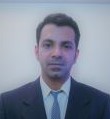  (Dubai, UAE) (Currently on visit visa till 05/10/2019)  Driving License Mumbai, India)  Email: gulfjobseeker-393061@2freemail.com Seeking assignments in SAP SD module that offers professional growth while being resourceful, innovative and flexible.PROFESSIONAL SYNOPSISA dynamic professional with3years of extensive experience as SAP SDConsultant in end to end implementation,user trainingand post go-live support with strong analysis and business skills having in-depth knowledge of end-to-end business processes.Prior to SAP, I have been managing my Family-owned business for 8 years.QUALIFICATIONSMarch ‘10  Bachelor’s Degree in Commerce from Mumbai UniversitySAP KNOWLEDGEEnterprise StructureMaster Data 	Functional expertise: Pre-sales activities such as inquiry and quotation, and major business activities such as Pricing, Billing, Shipping, Transportation, and Credit Management, Partner Determination, Output Determination, Bill of Materials and Variant ConfigurationExpert in the customization of customer master data, material master data, and data sharing among sales organizations.Expert knowledge on order to cash (OTC) processes.Expert knowledge of variant configuration (ConfigurableMaterial)Map client business requirements, processes and objectives.Develops necessary product modifications to satisfy clients' needs.Identify gaps, issues and work around solutions.Handle changes or emergency transports as needed for high priority issuesProvide consulting services on both new implementations and existing support projectsAct as a liaison between the business functions and the technical team.Executive SummaryA company which is end to end IT service provider catering to various industry verticals and Technology segments. The vision is enabling the enterprises with best IT Platform at most reasonable cost of ownership. While dealing with IT enablement we always work closely with Business Processes and people behind the business; this unique approach supports involvement from business at the same time provides complete insight while designing the solution and implementing the same.As Associate SAP SD consultant Time Frame – March 2016 – Till dateSAP Projects undertakenSap Consultant at Client siteProject Type:OnsiteSupport and Functional Consultant. Role               :  SD Functional ConsultantTime Frame:    4 Months (June 2016 to Sept 2016)Responsibilities:Understand business requirement of the customer and documented the sameDesign solution to meet the requirementsInvolved in configuration of pricing procedureConfiguration of SD module Integration testingProvide training to end usersProviding Post implementation support till dateSap Functional Consultant at Client site- Project TypeOnsiteSupport and Functional Consultant. Role                  :SD Functional ConsultantTime Frame  :4 Months + 2 Months  ( Nov 2016 to April 2017 )Responsibilities:Understand business requirement of the customer and document the sameDesign solution to meet the requirementsInvolved in configuration of pricing procedureConfiguration of SD module Co-coordinating with the client for the module and getting requirement for the same.Integration testingProvide training to end usersCutover activities. (LSMW for all masters)Providing Post implementation supportL1 and L2 Ticket resolutionClient Site at CPL ( Control Print LTD )Role                   :  SD Functional ConsultantTime Frame:2 Months (  May 2017 to June 2017)ResponsibilitiesSpecify and deliver solutions in order to meet client’s business requirements.Configuration of MM module and Variant Configuration Integration testingProvide training to end usersProvide Post implementation supportDICT (Delhi International Cargo Terminal) _SAP IMPLEMENTATIONProject: Delhi International Cargo Terminal (DICT) - Implementation Project Brief description of the project: Scope of project includes implementation of SAP R/3 in DICT - covering modules like SAP – SD/MM/FI/PM.a) Client: Delhi International Cargo Terminal (DICT) b) Project: Implementation c) Role: Associate Consultant - SAP SDd) Duration: Sept 2017 to Feb 2018e) Responsibility: Preparation of required Implementation documents like As-Is documentsTo-Be documentsTest PlanUser Training manuals Master Data TemplatesMaterial MasterCustomer Master Pricing ConditionsGSTOrder to Cash cycle configuration on Sandbox serverOrder to Cashcycle configuration on Development serverUser Acceptance TestUser TrainingROTO PUMPS PVT LTD – Project :- Implementation of S4 Hana 1709 in ROTO PUMPS PVT LTDBrief description of the project:Scope of project includes implementation of S4  Hana 1709 - covering modules like SAP – SD/MM/FI/PM/PP/QM/DMSa) Client: ROTO Pumps PVT LTDb) Project: Implementation of S4 Hana 1709c) Role: Associate Consultant - SAP SD d) Duration: JAN 13 2019 till Date ( On going )e) Responsibility : - Preparation of required Implementation documents like As-Is documentsTo-Be documentsTest PlanUser Training manuals Master Data TemplatesMaterial MasterCustomer Master Pricing ConditionsGSTVariant ConfigurationBOM ( Bill of material )Order to Cash cycle configuration on Sandbox serverOrder to Cash cycle configuration on Development serverUser Acceptance TestUser TrainingPreparation of RICEF and Creating FS for Smart forms.From November 2008 till Feb 2016 ResponsibilitiesCoordinate appointments to show homes to prospective buyers.Confer with escrow companies, lenders,  home inspectors and pest control operators o ensure that terms and conditions of purchase  agreements are met before  closing dates.Contact property owners and advertise and advertise services to solicit property sales listing.Interview Clients to determine what kind of property they are seeking.Review property listings, Trade Journals, and relevant literature, and attend conventions. Seminars, and staff and association meetings to remain knowledgeable about real estate market.Arrange meetings between buyers and sellers when details of transactions need to be negotiated.Display Residential properties to clients and explain their feature.Arrange for tittle searches to determine whether clients have property titles.1stSeptember 2007 – 31stOctober 2008 as a Technical support executive for Dell Computers. ResponsibilitiesTech Support for US dell SupportSubject Matter expect at Windows XP/ VistaResolving Issues Pertaining to Hard ware/ Software and NetworkingTrained employees on Hardware and Software Issues.Personal Details 1. Date of Birth: 09-12-19852.Marital Status: Single           Other Relevant Details             Nature of the Job: Permanent            Location                : Mumbai          